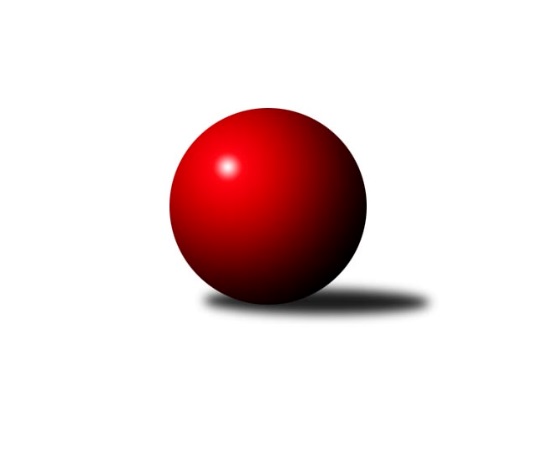 Č.10Ročník 2023/2024	11.6.2024 Východočeská divize dorostu 2023/2024Statistika 10. kolaTabulka družstev:		družstvo	záp	výh	rem	proh	skore	sety	průměr	body	plné	dorážka	chyby	1.	Rybník A	10	9	0	1	64 : 16 	(36.5 : 15.5)	1227	18	849	379	27.2	2.	Solnice A	10	7	1	2	52 : 28 	(33.5 : 24.5)	1218	15	852	366	31	3.	Pardubice A	10	5	1	4	46 : 34 	(23.5 : 28.5)	1132	11	802	330	36.4	4.	Náchod B	10	4	2	4	42 : 38 	(32.5 : 23.5)	1184	10	828	356	31.6	5.	Hylváty B	10	1	2	7	18 : 62 	(18.5 : 37.5)	1062	4	784	278	44.4	6.	Trutnov A	10	1	0	9	18 : 62 	(17.5 : 32.5)	1126	2	801	325	36.6Tabulka doma:		družstvo	záp	výh	rem	proh	skore	sety	průměr	body	maximum	minimum	1.	Rybník A	5	4	0	1	30 : 10 	(15.5 : 6.5)	1138	8	1187	1050	2.	Náchod B	5	3	0	2	24 : 16 	(19.0 : 11.0)	1227	6	1253	1202	3.	Pardubice A	5	3	0	2	24 : 16 	(14.0 : 12.0)	1180	6	1211	1161	4.	Solnice A	5	2	1	2	22 : 18 	(14.0 : 14.0)	1204	5	1280	1164	5.	Hylváty B	5	1	2	2	16 : 24 	(12.5 : 17.5)	1132	4	1236	1037	6.	Trutnov A	5	1	0	4	10 : 30 	(9.5 : 16.5)	1133	2	1162	1077Tabulka venku:		družstvo	záp	výh	rem	proh	skore	sety	průměr	body	maximum	minimum	1.	Rybník A	5	5	0	0	34 : 6 	(21.0 : 9.0)	1245	10	1293	1217	2.	Solnice A	5	5	0	0	30 : 10 	(19.5 : 10.5)	1221	10	1289	1136	3.	Pardubice A	5	2	1	2	22 : 18 	(9.5 : 16.5)	1122	5	1197	1027	4.	Náchod B	5	1	2	2	18 : 22 	(13.5 : 12.5)	1176	4	1259	1055	5.	Trutnov A	5	0	0	5	8 : 32 	(8.0 : 16.0)	1124	0	1155	1091	6.	Hylváty B	5	0	0	5	2 : 38 	(6.0 : 20.0)	1049	0	1103	906Tabulka podzimní části:		družstvo	záp	výh	rem	proh	skore	sety	průměr	body	doma	venku	1.	Rybník A	5	5	0	0	34 : 6 	(20.0 : 6.0)	1241	10 	2 	0 	0 	3 	0 	0	2.	Náchod B	5	3	1	1	26 : 14 	(19.0 : 11.0)	1220	7 	2 	0 	1 	1 	1 	0	3.	Solnice A	5	3	1	1	24 : 16 	(16.0 : 14.0)	1229	7 	1 	1 	1 	2 	0 	0	4.	Pardubice A	5	1	1	3	16 : 24 	(12.0 : 16.0)	1136	3 	1 	0 	2 	0 	1 	1	5.	Trutnov A	5	1	0	4	12 : 28 	(8.0 : 16.0)	1118	2 	1 	0 	1 	0 	0 	3	6.	Hylváty B	5	0	1	4	8 : 32 	(9.0 : 21.0)	1032	1 	0 	1 	1 	0 	0 	3Tabulka jarní části:		družstvo	záp	výh	rem	proh	skore	sety	průměr	body	doma	venku	1.	Rybník A	5	4	0	1	30 : 10 	(16.5 : 9.5)	1183	8 	2 	0 	1 	2 	0 	0 	2.	Pardubice A	5	4	0	1	30 : 10 	(11.5 : 12.5)	1139	8 	2 	0 	0 	2 	0 	1 	3.	Solnice A	5	4	0	1	28 : 12 	(17.5 : 10.5)	1205	8 	1 	0 	1 	3 	0 	0 	4.	Náchod B	5	1	1	3	16 : 24 	(13.5 : 12.5)	1169	3 	1 	0 	1 	0 	1 	2 	5.	Hylváty B	5	1	1	3	10 : 30 	(9.5 : 16.5)	1117	3 	1 	1 	1 	0 	0 	2 	6.	Trutnov A	5	0	0	5	6 : 34 	(9.5 : 16.5)	1141	0 	0 	0 	3 	0 	0 	2 Zisk bodů pro družstvo:		jméno hráče	družstvo	body	zápasy	v %	dílčí body	sety	v %	1.	Matyáš Motyčka 	Rybník A 	16	/	8	(100%)		/		(%)	2.	Daniel Luščák 	Solnice A 	16	/	9	(89%)		/		(%)	3.	Miroslav Kolář ml.	Rybník A 	14	/	9	(78%)		/		(%)	4.	Michal Turek 	Trutnov A 	14	/	10	(70%)		/		(%)	5.	Tomáš Doucha 	Náchod B 	12	/	6	(100%)		/		(%)	6.	Tobiáš Kozel 	Solnice A 	12	/	9	(67%)		/		(%)	7.	Monika Nováková 	Pardubice A 	12	/	9	(67%)		/		(%)	8.	Vít Musil 	Pardubice A 	10	/	8	(63%)		/		(%)	9.	Karel Gulyás 	Rybník A 	8	/	6	(67%)		/		(%)	10.	Štěpán Tyč 	Náchod B 	8	/	8	(50%)		/		(%)	11.	Imamaddin Babayev 	Hylváty B 	8	/	9	(44%)		/		(%)	12.	Kamil Dvořák 	Pardubice A 	6	/	4	(75%)		/		(%)	13.	Martin Jireček 	Náchod B 	6	/	4	(75%)		/		(%)	14.	Ondřej Herrman 	Rybník A 	6	/	6	(50%)		/		(%)	15.	Filip Kouřim 	Solnice A 	4	/	6	(33%)		/		(%)	16.	Nikola Maixnerová 	Pardubice A 	4	/	8	(25%)		/		(%)	17.	Said Babayev 	Hylváty B 	4	/	10	(20%)		/		(%)	18.	Karolína Kolářová 	Rybník A 	2	/	1	(100%)		/		(%)	19.	Vojtěch Morávek 	Hylváty B 	2	/	1	(100%)		/		(%)	20.	Daniel Ryšavý 	Solnice A 	2	/	2	(50%)		/		(%)	21.	Daniel Martinec 	Náchod B 	2	/	3	(33%)		/		(%)	22.	Jakub Filipský 	Náchod B 	2	/	5	(20%)		/		(%)	23.	Adéla Komprsová 	Hylváty B 	2	/	8	(13%)		/		(%)	24.	Matyáš Hudeček 	Trutnov A 	2	/	10	(10%)		/		(%)	25.	Andrea Prouzová 	Náchod B 	0	/	1	(0%)		/		(%)	26.	Kristýna Bártová 	Náchod B 	0	/	1	(0%)		/		(%)	27.	Jana Biedermanová 	Solnice A 	0	/	1	(0%)		/		(%)	28.	Tomáš Pilc 	Solnice A 	0	/	1	(0%)		/		(%)	29.	Nikol Schneiderová 	Náchod B 	0	/	2	(0%)		/		(%)	30.	Tereza Vacková 	Hylváty B 	0	/	2	(0%)		/		(%)	31.	Matouš Fiebinger 	Trutnov A 	0	/	10	(0%)		/		(%)Průměry na kuželnách:		kuželna	průměr	plné	dorážka	chyby	výkon na hráče	1.	SKK Nachod, 1-4	1208	854	353	33.3	(402.8)	2.	Solnice, 1-2	1189	848	341	34.2	(396.6)	3.	Pardubice, 1-2	1168	830	338	33.4	(389.6)	4.	Hylváty, 1-2	1159	819	339	32.7	(386.5)	5.	Trutnov, 1-4	1158	820	338	38.6	(386.2)	6.	TJ Sokol Rybník, 1-2	1090	776	314	35.0	(363.5)Nejlepší výkony na kuželnách:SKK Nachod, 1-4Solnice A	1289	7. kolo	Daniel Luščák 	Solnice A	459	7. koloRybník A	1270	3. kolo	Matyáš Motyčka 	Rybník A	450	3. koloNáchod B	1253	10. kolo	Tomáš Doucha 	Náchod B	441	4. koloNáchod B	1247	3. kolo	Tomáš Doucha 	Náchod B	437	10. koloNáchod B	1224	4. kolo	Tomáš Doucha 	Náchod B	437	3. koloNáchod B	1211	7. kolo	Tomáš Doucha 	Náchod B	429	7. koloNáchod B	1202	1. kolo	Vít Musil 	Pardubice A	427	4. koloPardubice A	1170	4. kolo	Štěpán Tyč 	Náchod B	425	1. koloTrutnov A	1154	10. kolo	Martin Jireček 	Náchod B	425	10. koloHylváty B	1064	1. kolo	Miroslav Kolář ml.	Rybník A	423	3. koloSolnice, 1-2Rybník A	1293	1. kolo	Karolína Kolářová 	Rybník A	470	1. koloSolnice A	1280	1. kolo	Daniel Luščák 	Solnice A	446	1. koloNáchod B	1211	2. kolo	Miroslav Kolář ml.	Rybník A	446	1. koloPardubice A	1197	8. kolo	Daniel Luščák 	Solnice A	445	2. koloSolnice A	1197	2. kolo	Štěpán Tyč 	Náchod B	437	2. koloSolnice A	1194	10. kolo	Tobiáš Kozel 	Solnice A	436	8. koloSolnice A	1184	8. kolo	Martin Jireček 	Náchod B	424	2. koloSolnice A	1164	4. kolo	Kamil Dvořák 	Pardubice A	424	8. koloTrutnov A	1101	4. kolo	Tobiáš Kozel 	Solnice A	421	10. koloHylváty B	1076	10. kolo	Filip Kouřim 	Solnice A	419	1. koloPardubice, 1-2Rybník A	1225	5. kolo	Daniel Luščák 	Solnice A	442	3. koloSolnice A	1219	3. kolo	Ondřej Herrman 	Rybník A	428	5. koloPardubice A	1211	1. kolo	Monika Nováková 	Pardubice A	425	9. koloPardubice A	1187	3. kolo	Monika Nováková 	Pardubice A	419	1. koloPardubice A	1178	9. kolo	Monika Nováková 	Pardubice A	417	3. koloPardubice A	1165	5. kolo	Tobiáš Kozel 	Solnice A	414	3. koloPardubice A	1161	7. kolo	Monika Nováková 	Pardubice A	414	5. koloNáchod B	1128	9. kolo	Monika Nováková 	Pardubice A	414	7. koloTrutnov A	1120	1. kolo	Kamil Dvořák 	Pardubice A	408	1. koloHylváty B	1094	7. kolo	Matyáš Motyčka 	Rybník A	403	5. koloHylváty, 1-2Náchod B	1259	6. kolo	Vojtěch Morávek 	Hylváty B	458	6. koloSolnice A	1254	5. kolo	Tomáš Doucha 	Náchod B	458	6. koloHylváty B	1236	6. kolo	Daniel Luščák 	Solnice A	445	5. koloRybník A	1217	9. kolo	Filip Kouřim 	Solnice A	417	5. koloHylváty B	1174	8. kolo	Andrea Prouzová 	Náchod B	413	6. koloTrutnov A	1155	8. kolo	Ondřej Herrman 	Rybník A	411	9. koloHylváty B	1137	9. kolo	Imamaddin Babayev 	Hylváty B	411	6. koloHylváty B	1075	5. kolo	Imamaddin Babayev 	Hylváty B	409	8. koloPardubice A	1051	2. kolo	Matyáš Motyčka 	Rybník A	406	9. koloHylváty B	1037	2. kolo	Michal Turek 	Trutnov A	405	8. koloTrutnov, 1-4Náchod B	1225	5. kolo	Miroslav Kolář ml.	Rybník A	436	7. koloRybník A	1221	7. kolo	Tobiáš Kozel 	Solnice A	430	9. koloSolnice A	1205	9. kolo	Tomáš Doucha 	Náchod B	425	5. koloPardubice A	1164	6. kolo	Daniel Luščák 	Solnice A	417	9. koloTrutnov A	1162	9. kolo	Michal Turek 	Trutnov A	414	9. koloTrutnov A	1162	3. kolo	Martin Jireček 	Náchod B	411	5. koloTrutnov A	1161	5. kolo	Ondřej Herrman 	Rybník A	409	7. koloTrutnov A	1105	7. kolo	Michal Turek 	Trutnov A	407	3. koloHylváty B	1103	3. kolo	Michal Turek 	Trutnov A	403	5. koloTrutnov A	1077	6. kolo	Michal Turek 	Trutnov A	395	7. koloTJ Sokol Rybník, 1-2Rybník A	1187	2. kolo	Miroslav Kolář ml.	Rybník A	430	4. koloRybník A	1177	8. kolo	Daniel Luščák 	Solnice A	421	6. koloRybník A	1166	4. kolo	Miroslav Kolář ml.	Rybník A	409	2. koloSolnice A	1136	6. kolo	Miroslav Kolář ml.	Rybník A	406	8. koloRybník A	1110	10. kolo	Matyáš Motyčka 	Rybník A	402	8. koloTrutnov A	1091	2. kolo	Matyáš Motyčka 	Rybník A	396	2. koloNáchod B	1055	8. kolo	Michal Turek 	Trutnov A	383	2. koloRybník A	1050	6. kolo	Karel Gulyás 	Rybník A	382	2. koloPardubice A	1027	10. kolo	Matyáš Motyčka 	Rybník A	379	10. koloHylváty B	906	4. kolo	Jakub Filipský 	Náchod B	378	8. koloČetnost výsledků:	8.0 : 0.0	5x	6.0 : 2.0	9x	4.0 : 4.0	3x	2.0 : 6.0	10x	0.0 : 8.0	3x